Ministério da Educação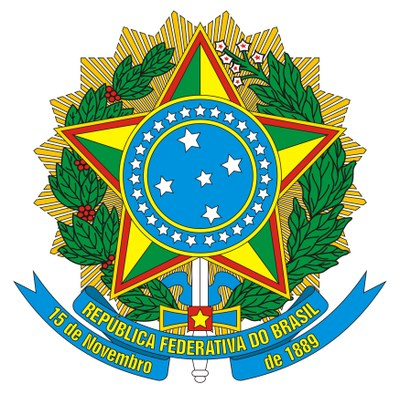 Secretaria da Educação Profissional e TecnológicaInstituto Federal de Educação, Ciência e Tecnologia BaianoPró-Reitoria de Pesquisa, Inovação e Pós-GraduaçãoCoordenação Geral de Pós-GraduaçãoANEXO II – AUTODECLARAÇÃO ÉTNICO-RACIALEu,___________________________________________, Inscrito sob CPF nº___________________,portador do RG nº_____________________, inscrito no processo seletivo para o ingresso no Curso de Mestrado Profissional Stricto sensu em Ciências Ambientais, sediado no campus Serrinha do Instituto Federal de Educação, Ciência e Tecnologia Baiano, por meio do Edital nº 237, de 13 de dezembro de 2023, declaro que sou (  ) preto(a) ou (  ) pardo(a) ou (  ) indígena. 	, 	de _	_de 2023____________________________________Assinatura do Candidato